[Local Health Jurisdiction]	
[LHJ Address]                                                                                                                                        [INSERT LOGO]
Phone:  XXX-XXX-XXXX	
FAX: XXX-XXX-XXXX        
                                                                                                                      
			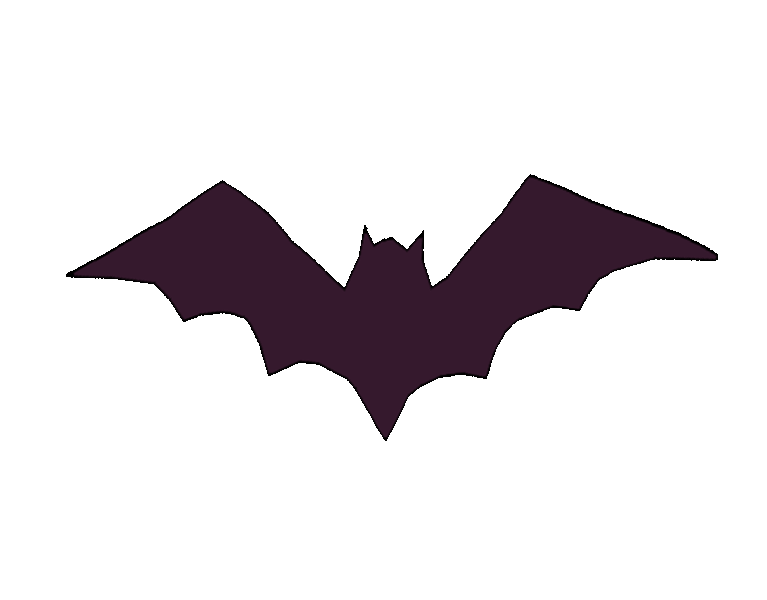 Date:___________                                                                                                                               CR #: _____________

Name of Complainant:____________________________________________ Phone #:___________________________
Address of Complainant__________________________________________________  If exposed, DOB_____________
Complainant:   □found bat     □exposed to bat     □pet(s) exposed       □other:____________________________________   
Capture location information:  □ Home (INDOORS or OUTDOORS)  □Garage
                                                       □ Business (INDOORS or OUTDOORS)
                                                        □ Other:______________________________________________________________
State of bat when captured:  □ Live   □ Dead   □Killed  (If bat euthanized, Date:_______________)  □ Not found/released
EXPOSURE INFORMATION:  (if exposure is a bite, please complete a Bite Report Form)
Explain Incident:
Did any people have potential contact with the bat (including sleeping exposures)?  □No   □Yes  □Unknown   
If yes, please complete: Were any pets exposed?  Yes / No/Unknown       If yes, is/are pet(s) current on rabies vaccination   Yes / No / Unknown
Vet Name: _____________________________________________________________________
If your pet was exposed, please contact your Veterinarian for a rabies booster.  
Depending on the incident and lab results, if applicable, we may follow up to get more information on the pets.  
LHJ USE:
Reported by:_________________________________               [LHJ]:  _________________________ NameDOBAddressPhoneIf minor, parent name:Date
Specimen CollectedDate 
Shipped to labResults:
positive, negative, or unsuitableDate Complainant/ Exposed InformedDate EH closedDate PEP Letter
sent?Date Case Closed